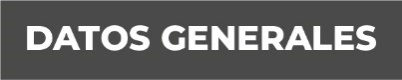 Nombre SANTOS GONZALEZ MILCA JHOVANNYGrado de Escolaridad LICENCIATURACédula Profesional (Licenciatura) 116544949Teléfono de Oficina 2737340157Correo Electrónico Formación Académica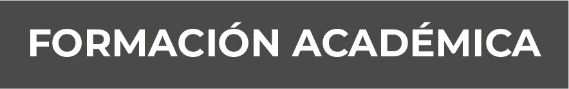  2014- 2017Licenciatura en Derecho, Universidad Popular Autónoma del Estado de VeracruzMinatitlán, Veracruz.Trayectoria Profesional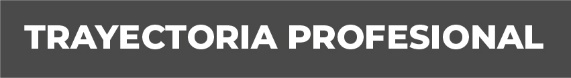 2017Organismo público electoralMinatitlán, Veracruz.Capacitador electoral.2019-2020Instituto Municipal de la Mujer CosoleacaqueAbogada. Conocimiento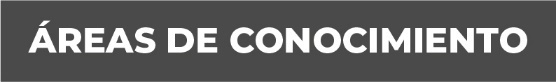 Derecho Penal y Constitucional.Amparo 